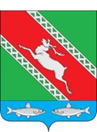 РОССИЙСКАЯ ФЕДЕРАЦИЯИРКУТСКАЯ ОБЛАСТЬАдминистрациямуниципального образования «Катангский район»П О С Т А Н О В Л Е Н И Еот 05.06.2020                  с. Ербогачен                            № 253-пО прекращении права хозяйственного веденияВ целях эффективного управления муниципальной собственностью, в связи с обращением директора муниципального унитарного предприятия «Катангская топливно-энергетическая компания» Бритка Н. Н., руководствуясь ст. 299 Гражданского кодекса Российской Федерации, ст. 48 Устава муниципального образования «Катангский район», администрация муниципального образования «Катангский район»   П О С Т А Н О В Л Я Е Т: Прекратить право хозяйственного ведения муниципального унитарного предприятия «Катангская топливно-энергетическая компания» на объекты недвижимого имущества – помещения площадью 7,7 кв. м. (кабинет                 № 3 согласно техническому паспорту здания) и 9,7 кв. м. (кабинет № 4 согласно техническому паспорту здания), расположенные в административном здании по адресу: Иркутская область, Катангский район, с. Ербогачен, ул. Лесная, 4.Отделу по управлению муниципальным имуществом и транспортом администрации муниципального образования «Катангский район»                   (Щеглова Ю.Ю.) принять передаваемое муниципальным унитарным предприятием «Катангская топливно-энергетическая компания» имущество по акту приема-передачи.Контроль за исполнением настоящего постановления возложить на заместителя главы администрации муниципального образования «Катангский район» Александрова С. В.Мэр МО «Катангский район»                                                             С. Ю. Чонский